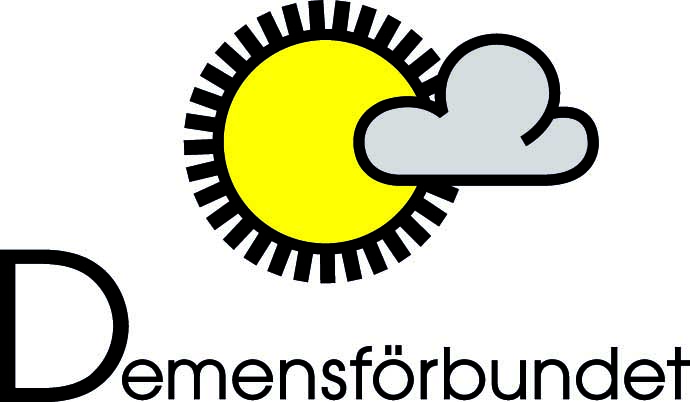 DEMENSFÖRENINGENSJULBAZAR  LÖRDAG 25/11PLATS : SKONAREN 1 STENUNGSUND  TID 11-14Försäljning,   Loppis,    Kaffeservering.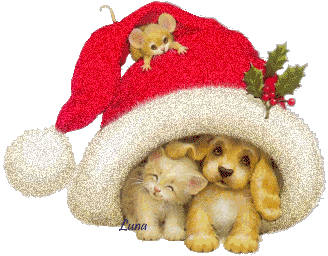 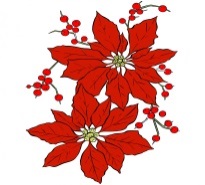 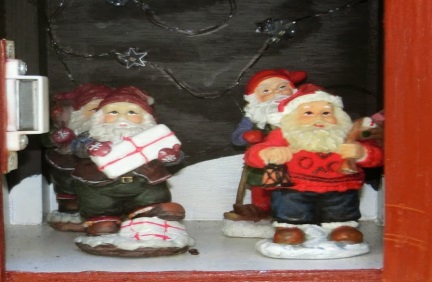 VÄLKOMNA ATT FYNDA OCH FIKATLLSAMMANS  MED  OSS!       Styrelsen för Demensföreningen STO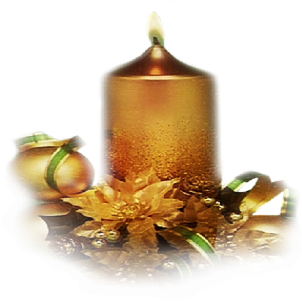 